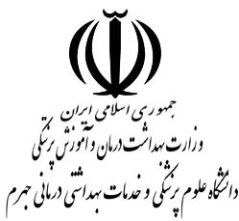 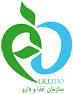 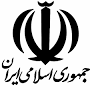 	وزارت بهداشت‏، درمان و آموزش پزشكي	                       دانشگاه/دانشکده علوم پزشكي و خدمات بهداشتي درماني ......................فرم بازرسي از داروخانه شرح بازرسیمقررات بازرسیماده 24 آیین نامه: نظارت، ارزشیابی و بازرسی عملکرد داروخانه‌ها، توسط سازمان، معاونت‌های غذا و داروی مربوطه یا نهادهایی که موضوع به آنها تفویض شده است و براساس ضوابط خواهد بود. موسسین و مسئولین فنی داروخانه‌ها موظف به همکاری کامل با بازرسان و کارشناسان هستند به نحوی که امکان بازدید از تمام مکان‌ها و فضاهای داروخانه و انبار در تمام ساعات فعالیت داروخانه برای بازرسان و کارشناسان فراهم باشد. ماده 56 ضابطه: گروه کارشناسی اعزامی برای بازرسی داروخانه، از حداقل 2 نفر فرد آموزش دیده (که حداقل یک نفر از آنها داروساز یا هردوی  آن ها دانشجو داروسازی واجد شرایط بوده) و هر دو از حُسن سلوک لازم برخوردار باشند تشکیل می گردد.تبصره 1- کارشناسان و بازرسان اعزامی باید دارای کارت شناسایی بازرسی یا معرفی نامه رسمی معتبر از دانشگاه باشند و موظفند در بدو ورود این مدارک را به رویت موسس/مسئول فنی داروخانه برسانند. موسس/مسئول فنی داروخانه مجاز است ضمن رعایت سایر مقررات، از بازدید داروخانه توسط بازرسان و کارشناسانی که فاقد این مدارک باشند جلوگیری نماید. موسس و مسئول فنی داروخانه موظفند در صورت اعلام از سوی بازرسان و کارشناسان، اوراق مثبته هویتی خود را به رویت بازرسان و کارشناسان برسانند.تبصره 3- صورتجلسه بازرسی باید در دو نسخه تهیه گردد و در صورتی که مسئول فنی داروخانه از امضای آن امتناع ننماید، کارشناسان و بازرسان موظفند یک نسخه را تحویل ایشان داده و در همان صورتجلسه رسید دریافت نمایند. درصورت امتناع مسئول‌فنی از امضای صورتجلسه یا از ارائه رسید دریافت تصویر صورتجلسه، کارشناسان و بازرسان موظفند مراتب را کتباً به دانشگاه گزارش نمایند. رعایت مقررات مربوط به صورتجلسه کشف اقلام سلامت محور قاچاق که در قانون و آیین نامه های مربوطه ذکر شده است الزامی می باشد.شرح بازرسی و توضيحات بازرسانمشخصات شخص فاقد صلاحیت حرفه ای که اقدام به عرضه دارو می نمود (درصورت وقوع)؛ نام و نام خانوادگی: ...............................   کدملی: ................تذکرات صادرهبه داروخانه جهت رفع موارد تخلف گزارش شده به شرح زير تذكر داده شده تا در اسرع وقت نسبت به رفع آن اقدام نمايد. در صورت عدم رفع موارد، مراتب توسط دانشگاه علوم پزشكي و خدمات بهداشتي و درماني مربوطه طبق آئين‏نامه داروخانه‏ها بررسي و اتخاذ تصميم خواهد شد. بازرسی در ساعت .................................... ضمن رعایت کلیه اصول شرعی، قانونی، اخلاقی و علمی به پایان رسیدنام و امضای بازرس 1                                         نام و امضای بازرس2                                          نام و امضای بازرس3نام، مهر و امضای مسئول فنی/قائم مقام مسئول فني داروخانه                                                   مهر داروخانهنام داروخانه:  نيمه‏وقت    ⃝                    روزانه     ⃝                 شبانه‏روزي   ⃝                تاریخ بازرسی:                  ساعت شروع:مشخصات مؤسس/ مؤسسين:  نام و نام خانوادگي:	                   كد ملي مؤسس:                          نام و نام خانوادگي:                              كد ملي مؤسس:نام و نام خانوادگي:	                   كد ملي مؤسس:                          نام و نام خانوادگي:                              كد ملي مؤسس:مشخصات مؤسس/ مؤسسين:  نام و نام خانوادگي:	                   كد ملي مؤسس:                          نام و نام خانوادگي:                              كد ملي مؤسس:نام و نام خانوادگي:	                   كد ملي مؤسس:                          نام و نام خانوادگي:                              كد ملي مؤسس:مشخصات مؤسس/ مؤسسين:  نام و نام خانوادگي:	                   كد ملي مؤسس:                          نام و نام خانوادگي:                              كد ملي مؤسس:نام و نام خانوادگي:	                   كد ملي مؤسس:                          نام و نام خانوادگي:                              كد ملي مؤسس:مشخصات پروانه تأسيس داروخانه    شماره :                                     تاريخ صدور:                                          تاريخ اعتبار:مشخصات پروانه تأسيس داروخانه    شماره :                                     تاريخ صدور:                                          تاريخ اعتبار:مشخصات پروانه تأسيس داروخانه    شماره :                                     تاريخ صدور:                                          تاريخ اعتبار:آدرس داروخانه:كد پستي:                              شماره تلفن ثابت:                                  شماره همراه مؤسس/نماینده موسسین:                                               آدرس داروخانه:كد پستي:                              شماره تلفن ثابت:                                  شماره همراه مؤسس/نماینده موسسین:                                               آدرس داروخانه:كد پستي:                              شماره تلفن ثابت:                                  شماره همراه مؤسس/نماینده موسسین:                                               آدرس انبار داروخانه:آدرس انبار داروخانه:آدرس انبار داروخانه:نام و نام خانوادگي مسئول‏فني نوبت کاری هنگام بازرسی:                                                                       ساعت كار:                                     كد ملي:  شماره پروانه :                                                             تاريخ صدور:                                               تاريخ اعتبار:نام و نام خانوادگي داروساز دوم نوبت کاری هنگام بازرسی:                                                                    ساعت كار:                                      كد ملي:نام و نام خانوادگي مسئول‏فني نوبت کاری هنگام بازرسی:                                                                       ساعت كار:                                     كد ملي:  شماره پروانه :                                                             تاريخ صدور:                                               تاريخ اعتبار:نام و نام خانوادگي داروساز دوم نوبت کاری هنگام بازرسی:                                                                    ساعت كار:                                      كد ملي:نام و نام خانوادگي مسئول‏فني نوبت کاری هنگام بازرسی:                                                                       ساعت كار:                                     كد ملي:  شماره پروانه :                                                             تاريخ صدور:                                               تاريخ اعتبار:نام و نام خانوادگي داروساز دوم نوبت کاری هنگام بازرسی:                                                                    ساعت كار:                                      كد ملي:1مسئول‏فني طبق پروانه و ساعات تعيين شده در داروخانه حضور دارد؟ بليخير2 در غیاب مسئول فنی، قائم مقام واجد شرایط حضور دارد؟     بلیخیر3نسخه‏پيچي  یا  عرضه  دارو در غياب مسئول‏فني صورت مي‏پذيرد؟بليخير4نسخه‏پيچي  یا  عرضه  دارو بدون نظارت مسئول‏فني صورت مي‏پذيرد؟بليخير5پروانه‏هاي تاسیس و مسئولين فني داروخانه اعتبار دارد؟بليخير6ساعت مجاز فعاليت داروخانه رعايت مي‏گردد؟بليخير7اقلام سلامت‏ محور فاقد شناسه رديابي و كنترل اصالت معتبر، نگهداری یا به ‏فروش مي‏رسد؟ (فهرست ضميمه) بليخير8تهیه و تدارک دارو خارج از شبکه رسمی توزیع صورت می پذیرد؟(فهرست ضميمه)بلیخیر9عرضه مستمر اقلام تا اتمام موجودی صورت می پذیرد؟بلیخیر10ارائه فاکتور فروش معتبر و مهر شده به بیمار یا ممهور نمودن نسخه  صورت می پذیرد؟بليخير11فروش اقلامی غیر از فرآورده های سلامت محور در داروخانه صورت می پذیرد؟بلیخیر12اقلام دارويي و مواد اوليه تاريخ گذشته در داروخانه نگهداري شده یا به فروش مي‏رسد؟بليخير13اقلام دارويي تاريخ گذشته و ضايعاتي جمع‏آوري شده و به صورت مجزا و داراي برچسب نگهداری می شود؟بليخير14اتصال به سامانه تی تک و ثبت اقلام اعلام شده و احراز اصالت آنها صورت می پذیرد؟بلیخیر15گرانفروشي یا اخذ تعرفه بیش از مبلغ مصوب یا اخذ تعرفه بدون اتصال به سامانه تی تک،  صورت می پذیرد؟بليخير16شرايط نگهداري داروها در قفسه‏ها، يخچال و انبار از نظر نور، دما و رطوبت رعايت مي‏شود؟بليخير17فاكتور معتبر خريد اقلام سلامت محور در داروخانه موجود است؟بليخير18مؤسس و مسئول‏فني همكاري لازم را با بازرسين دارند؟بلیخیر